РЕСПУБЛИКА  ДАГЕСТАНМУНИЦИПАЛЬНОЕ  ОБРАЗОВАНИЕ«МАГАРАМКЕНТСКИЙ  РАЙОН» СОБРАНИЕ  ДЕПУТАТОВ МУНИЦИПАЛЬНОГО РАЙОНАРЕШЕНИЕ № 115-VIсд08.11.2017г.                                                                                                             с.МагарамкентО внесении изменений и дополнений в Устав муниципального района «Магарамкентский район»С целью приведения Устава муниципального района «Магарамкентский район» в соответствие с законодательством Российской Федерации и Республики Дагестан Собрание депутатов муниципального района РЕШИЛО:           Внести в Устав муниципального района «Магарамкентский район» следующие изменения и дополнения:	1. часть 2 статьи 6 дополнить пунктом 1.1 следующего содержания:	«1.1) осуществление в ценовых зонах теплоснабжения муниципального контроля за выполнением единой теплоснабжающей организацией мероприятий по строительству, реконструкции и (или) модернизации объектов теплоснабжения, необходимых для развития, повышения надежности и энергетической эффективности системы теплоснабжения и определенных для нее в схеме теплоснабжения в пределах полномочий, установленных Федеральным законом «О теплоснабжении»;»;	2. часть 1 статьи 7 дополнить пунктом 12 следующего содержания:	«12) оказание содействия развитию физической культуры и спорта инвалидов, лиц с ограниченными возможностями здоровья, адаптивной физической культуры и адаптивного спорта.»;	3. абзац 1 части 7 статьи 11 дополнить словами «, а в случае выдвижения инициативы проведения референдума избирательным объединением, иным общественным объединением ходатайство должно быть подписано всеми членами руководящего органа этого избирательного объединения, иного общественного объединения либо руководящего органа его регионального отделения или иного структурного подразделения (соответственно уровню референдума), поддержавшими решение о выдвижении инициативы проведения референдума.»;	4. часть 3 статьи 21 исключить;5. пункт 3 части 1 статьи 25 изложить в следующей редакции:	«3) в случае преобразования муниципального района, осуществляемого в соответствии с частями 4, 6, 6.2, 7 статьи 13 Федерального закона от 06.10.2003г. №131-ФЗ;»;6. в статье 26:а) дополнить частью 8.1 следующего содержания:«8.1. Встречи депутата с избирателями проводятся в помещениях, специально отведенных местах, а также на внутридворовых территориях при условии, что их проведение не повлечет за собой нарушение функционирования объектов жизнеобеспечения, транспортной или социальной инфраструктуры, связи, создание помех движению пешеходов и (или) транспортных средств либо доступу граждан к жилым помещениям или объектам транспортной или социальной инфраструктуры. Уведомление органов исполнительной власти Республики Дагестан или органов местного самоуправления о таких встречах не требуется. При этом депутат вправе предварительно проинформировать указанные органы о дате и времени их проведения.»;б) дополнить частью 8.2 следующего содержания:«8.2. Органы местного самоуправления определяют специально отведенные места для проведения встреч депутатов с избирателями, а также определяют перечень помещений, предоставляемых органами местного самоуправления для проведения встреч депутатов с избирателями, и порядок их предоставления.»;в) дополнить частью 8.3 следующего содержания:«8.3 Встречи депутата с избирателями в форме публичного мероприятия проводятся в соответствии с законодательством Российской Федерации о собраниях, митингах, демонстрациях, шествиях и пикетированиях.»;г) дополнить частью 8.4 следующего содержания:«8.4. Воспрепятствование организации или проведению встреч депутата с избирателями в форме публичного мероприятия, определяемого законодательством Российской Федерации о собраниях, митингах, демонстрациях, шествиях и пикетированиях, влечет за собой административную ответственность в соответствии с законодательством Российской Федерации.»;д) пункт 2 части 6 изложить в следующей редакции:«2) заниматься предпринимательской деятельностью лично или через доверенных лиц, участвовать в управлении коммерческой организацией или в управлении некоммерческой организацией (за исключением участия в управлении совета муниципальных образований Республики Дагестан, иных объединений муниципальных образований, политической партией, участия в съезде (конференции) или общем собрании иной общественной организации, жилищного, жилищно-строительного, гаражного кооперативов, садоводческого, огороднического, дачного потребительских кооперативов, товарищества собственников недвижимости), кроме случаев, предусмотренных федеральными законами, и случаев, если участие в управлении организацией осуществляется в соответствии с законодательством Российской Федерации от имени органа местного самоуправления;»;е) дополнить частью 7.1. следующего содержания:«7.1. Сведения о доходах, расходах, об имуществе и обязательствах имущественного характера, представленные лицами, замещающими муниципальные должности, согласно Закону Республика Дагестан от 10.06.2008 № 28 «О Перечне муниципальных должностей и Реестре должностей муниципальной службы в Республике Дагестан», размещаются на официальных сайтах органов местного самоуправления в информационно-телекоммуникационной сети "Интернет" и (или) предоставляются для опубликования средствам массовой информации в порядке, определяемом муниципальными правовыми актами.»;7.в статье 27:а) абзац второй части 3 изложить в следующей редакции:«В случае обращения Главы Республики Дагестан с заявлением о досрочном прекращении полномочий депутата Собрания депутатов муниципального района днем появления основания для досрочного прекращения полномочий является день поступления в Собрание депутатов муниципального района данного заявления.»8. в статье 28:а) дополнить частью 2.1. следующего содержания:«2.1. Кандидатом на должность главы муниципального района может быть зарегистрирован гражданин, который на день проведения конкурса не имеет в соответствии с Федеральным законом от 12 июня 2002 года № 67-ФЗ «Об основных гарантиях избирательных прав и права на участие в референдуме граждан Российской Федерации» ограничений пассивного избирательного права для избрания выборным должностным лицом местного самоуправления.Для осуществления главой муниципального района отдельных государственных полномочий, переданных органам местного самоуправления, при проведении конкурса предпочтительным является наличие у кандидата на должность главы муниципального района высшего образования не ниже уровня специалитета, магистратуры, а также управленческих навыков. Собранию депутатов муниципального района для проведения голосования по кандидатурам на должность главы муниципального района представляется не менее двух зарегистрированных конкурсной комиссией кандидатов.»;б) пункт 1 части 4 изложить в следующей редакции:«1) заниматься предпринимательской деятельностью лично или через доверенных лиц, участвовать в управлении коммерческой организацией или в управлении некоммерческой организацией (за исключением участия в управлении совета муниципальных образований Республики Дагестан, иных объединений муниципальных образований, политической партией, участия в съезде (конференции) или общем собрании иной общественной организации, жилищного, жилищно-строительного, гаражного кооперативов, садоводческого, огороднического, дачного потребительских кооперативов, товарищества собственников недвижимости), кроме случаев, предусмотренных федеральными законами, и случаев, если участие в управлении организацией осуществляется в соответствии с законодательством Российской Федерации от имени органа местного самоуправления;»;в) часть 5 статьи 28 изложить в следующей редакции:	«5. Глава муниципального района должен соблюдать ограничения, запреты, исполнять обязанности, которые установлены Федеральным законом от 25 декабря 2008 года № 273-ФЗ «О противодействии коррупции», Федеральным законом от 3 декабря 2012 года № 230-ФЗ «О контроле за соответствием расходов лиц, замещающих государственные должности, и иных лиц их доходам», Федеральным законом от 7 мая 2013 года № 79-ФЗ «О запрете отдельным категориям лиц открывать и иметь счета (вклады), хранить наличные денежные средства и ценности в иностранных банках, расположенных за пределами территории Российской Федерации, владеть и (или) пользоваться иностранными финансовыми инструментами».»;	г) дополнить частью 5.1 следующего содержания:	«5.1. Сведения о доходах, расходах, об имуществе и обязательствах имущественного характера, представленные Главой муниципального района, размещаются на официальных сайтах органов местного самоуправления в информационно-телекоммуникационной сети "Интернет" и (или) предоставляются для опубликования средствам массовой информации в порядке, определяемом муниципальными правовыми актами.»;	9. в статье 30:а) пункт 13 части 1 изложить в следующей редакции:	«13) преобразования муниципального района, осуществляемого в соответствии с частями 4; 6; 6.2; 7 статьи 13 Федерального закона от 06.10.2003г. №131-ФЗ;»;	б) дополнить частью 5 следующего содержания:	«5. В случае досрочного прекращения полномочий главы муниципального района избрание главы муниципального района, избираемого Собранием депутатов муниципального района из числа кандидатов, представленных конкурсной комиссией по результатам конкурса, осуществляется не позднее чем через шесть месяцев со дня такого прекращения полномочий.При этом если до истечения срока полномочий Собрания депутатов муниципального района осталось менее шести месяцев, избрание главы муниципального района из числа кандидатов, представленных конкурсной комиссией по результатам конкурса, осуществляется в течение трех месяцев со дня избрания Собрания депутатов муниципального района в правомочном составе.»; 	10. статью 36 изложить в следующей редакции:  «Статья 36. Муниципальный контроль 1. Органы местного самоуправления организуют и осуществляют муниципальный контроль за соблюдением требований, установленных муниципальными правовыми актами, принятыми по вопросам местного значения, а в случаях, если соответствующие виды контроля отнесены федеральными законами к полномочиям органов местного самоуправления, также муниципальный контроль за соблюдением требований, установленных федеральными законами, законами Республики Дагестан. 2. К отношениям, связанным с осуществлением муниципального контроля, организацией и проведением проверок юридических лиц, индивидуальных предпринимателей, применяются положения Федерального закона от 26.12.2008 г. №294-ФЗ «О защите прав юридических лиц и индивидуальных предпринимателей при осуществлении государственного контроля (надзора) и муниципального контроля». 3. Органом местного самоуправления, уполномоченным на осуществление муниципального контроля, является администрация муниципального района. Функции и полномочия по осуществлению муниципального контроля от лица администрации муниципального района исполняют отраслевые (функциональные) органы администрации муниципального района. Организационная структура, полномочия, функции и порядок деятельности органов, уполномоченных на осуществление муниципального контроля, а также перечень должностных лиц указанных уполномоченных органов и их полномочия осуществляются в соответствии с муниципальными правовыми актами.»;11. в статье 43:а) часть 7 изложить в следующей редакции:«7. Изменения и дополнения, внесенные в устав муниципального района и изменяющие структуру органов местного самоуправления, разграничение полномочий между органами местного самоуправления (за исключением случаев приведения устава муниципального района в соответствие с федеральными законами, а также изменения полномочий, срока полномочий, порядка избрания выборных должностных лиц местного самоуправления), вступают в силу после истечения срока полномочий главы муниципального района, подписавшего муниципальный правовой акт о внесении указанных изменений и дополнений в устав муниципального района.»;б) дополнить частью 9 следующего содержания: «9. Изменения и дополнения в устав муниципального района вносятся муниципальным правовым актом, который оформляется решением Собрания депутатов муниципального района, подписанным его председателем и главой муниципального района.»;12. часть 4 статьи 45 изложить в следующей редакции:«4. Муниципальные нормативные правовые акты, затрагивающие права, свободы и обязанности человека и гражданина, устанавливающие правовой статус организаций, учредителем которых выступает муниципальное образование, а также соглашения, заключаемые между органами местного самоуправления, вступают в силу после их официального опубликования в изданиях официально зарегистрированных средств массовой информации, действующих на всей территории муниципального района.»;13. пункт 4 части 2 статьи 68 изложить в следующей редакции:«4) несоблюдение ограничений, запретов, неисполнение обязанностей, которые установлены Федеральным законом от 25 декабря 2008 года № 273-ФЗ «О противодействии коррупции», Федеральным законом от 3 декабря 2012 года № 230-ФЗ «О контроле за соответствием расходов лиц, замещающих государственные должности, и иных лиц их доходам», Федеральным законом от 7 мая 2013 года       №79-ФЗ «О запрете отдельным категориям лиц открывать и иметь счета (вклады), хранить наличные денежные средства и ценности в иностранных банках, расположенных за пределами территории Российской Федерации, владеть и (или) пользоваться иностранными финансовыми инструментами»;»;14. в части 2 статьи 70 слова «и осуществлении полномочий по решению указанных вопросов и иных полномочий» заменить словами «, осуществлении полномочий по решению указанных вопросов, иных полномочий и реализации прав».II. Главе муниципального района в порядке, установленном Федеральным законом от 21.07.2005г. №97-ФЗ «О государственной регистрации уставов муниципальных образований», представить настоящее Решение «О внесении изменений и дополнений в Устав муниципального района «Магарамкентский район» на государственную регистрацию в Управление Министерства юстиции Российской Федерации по Республике Дагестан.III. Главе муниципального района опубликовать Решение «О внесении изменений и дополнений в Устав муниципального района «Магарамкентский район» в течение семи дней со дня его поступления из Управления Министерства юстиции Российской Федерации по Республике Дагестан после его государственной регистрации.IV. Настоящее решение вступает в силу со дня его официального опубликования, произведенного после его государственной регистрации.Председатель Собрания депутатовмуниципального района                                                       А.М.Ханмагамедов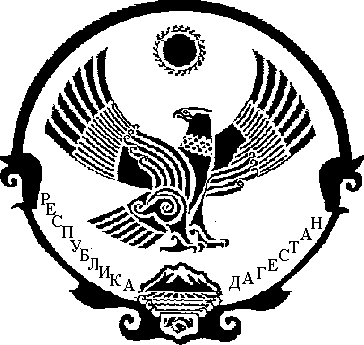 